7.pielikums Ministru kabineta2014.gada 14.oktobra noteikumiem Nr.633LIEPĀJAS PILSĒTAS BŪVVALDEIRožu ielā 6, LiepājāBūvniecības iesniegumsBūvniecības ierosinātājs:(fiziskās personas vārds, uzvārds vai juridiskās personas nosaukums)(fiziskās personas kods vai juridiskās personas reģistrācijas numurs)(dzīvesvieta vai juridiskā adrese, tālruņa numurs)(elektroniskā pasta adrese)Nekustamā īpašuma kadastra numurs	 	Būvniecības veids (vajadzīgo atzīmēt):jauna būvniecība	pārbūve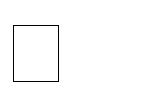 Ziņas par objektu:plānotais garumsplānotais platumsplānoties pieslēgumi (atslēgumi),  šķērsojumibūvniecībā plānotie materiāli un izstrādājumi2nepieciešamo inženiertīklu ierīkošana (nojaukšana)būvniecībā radīto atkritumu apsaimniekošanabūvniecībā radīto atkritumu pārstrādes vaiapglabāšanas vieta	 	Ziņas par zemes gabalu:zemes vienības kadastra apzīmējums	 	zemes vienības adrese	 	zemes vienības īpašnieks vai, ja tāda nav, tiesiskais valdītājs un/vai lietotājs:(fiziskās personas vārds, uzvārds, personas kods vai juridiskās personas nosaukums, reģistrācijas Nr.)ja būvniecība paredzēta mežā:meža kvartāla numurs	 	meža nogabala numurs	 	atmežojamā   platība   sadalījumā   pa  mežanogabaliem	 	Ziņas par esošu pašvaldību ceļu, ielu, komersantu ceļu, māju ceļu:pašvaldību ceļa, ielas, komersantu ceļa,māju ceļa atrašanās vieta	 	esošā pašvaldību ceļa, ielas, komersantu ceļa, māju ceļa īpašnieks vai, ja tāda nav, – tiesiskais valdītājs un/vai lietotājs:(fiziskās personas vārds, uzvārds, personas kods vai juridiskās personas nosaukums, reģistrācijas Nr.)būvniecībā plānotie materiāli unizstrādājumi	 	būvniecībā radīto atkritumuapsaimniekošana	 	būvniecībā radīto atkritumu pārstrādes vaiapglabāšanas vieta	 	3Ziņas par būvniecības finansējuma avotu:privātie līdzekļi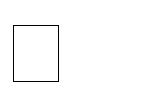 publisko tiesību juridiskās personas līdzekļiEiropas Savienības politiku instrumentu līdzekļi citi ārvalstu finanšu palīdzības līdzekļiPilnvarotā persona:Būvprojekta izstrādātājs:Būvprojekta izstrādātāja (pasūtītāja) sniegtā informācija par plānoto būvprojekta sastāvu, to nepieciešamo daļu, sadaļu izstrādi 	4	Būvprojekta izstrādātāja apliecinājums:Risinājumi	atbilst	būvniecību reglamentējošajiem normatīvajiem aktiem un vietējās pašvaldības saistošajiem noteikumiem:(datums)Atbildi uz iesniegumu un būvatļauju vēlos saņemt (norādīt vienu no veidiem):pa pastu uz iesniegumā norādīto adresielektroniski uz elektroniskā pasta adresi (atbilstoši Paziņošanas likuma 9. panta otrajai daļai)personīgi BūvvaldēPieprasījumu par papildu informācijas (dokumentu) iesniegšanu un/vai lēmumu par atbildes sniegšanas termiņa pagarināšanu sūtīt elektroniski uz elektroniskā pasta adresiBūvniecības ierosinātāja apliecinājumi:1) Apliecinu, ka pievienotie īpašuma apliecinājuma dokumenti (kopijas) ir autentiski, patiesi un pilnīgi, attiecībā uz objektu nav nekādu apgrūtinājumu, aizliegumu vai strīdu.Apņemos īstenot pašvaldību ceļa, komersantu ceļa, māju ceļa jaunu būvniecību vai pārbūvi (nevajadzīgo pasvītrot) atbilstoši izstrādātajai ieceres dokumentācijai.Pielikumā – iesniegtie dokumenti (atbilstoši situācijai, vajadzīgo atzīmēt):īpašuma, valdījuma vai lietojuma tiesību apliecinoši dokumenti uz 	lapām; būvniecības ierosinātāja pilnvara uz 	lapām;būvprojekts minimālā sastāvā uz 	lapām;ja būvniecība paredzēta mežā, zemes robežu plāns ar iezīmētām būvniecībai paredzētās atmežojamās meža zemes robežām un atmežojamās meža zemes skici, kas sagatavota atbilstoši normatīvajiem aktiem par koku ciršanu mežā, uz 	lapām;saskaņojumi ar personām uz 	lapām; saskaņojumi ar institūcijām uz 		lapām;tehniskie vai īpašie noteikumi uz 	lapām 					; citi  dokumenti  (t.sk. būvprojekts atbilstoši 	.gada 	.	izdotajam PAU Nr. 	) uz 	lapām 	.AIZPILDA BŪVVALDEAtzīme par būvniecības ieceres akceptu5Lēmums par atteikšanos izdot būvatļaujuLūdzu izskatīt iesniegumu	 	(objekta (pašvaldību ceļa, ielas, komersantu ceļa, māju ceļa) nosaukums) 	 būvniecībai.(objekta (pašvaldību ceļa, ielas, komersantu ceļa, māju ceļa) nosaukums)1) Būves grupa(atbilstoši Vispārīgajiem būvnoteikumiem)2) būves paredzētais lietošanas veids	 	(atbilstoši būvju klasifikācijai)1) būves grupa	 	(atbilstoši Vispārīgajiem būvnoteikumiem)2) būves esošais lietošanas veids	 	(atbilstoši būvju klasifikācijai)Fiziska persona:(vārds, uzvārds)(personas kods)(dzīvesvieta)(tālruņa numurs)(elektroniskā pasta adrese)Juridiska persona:(nosaukums)(reģistrācijas numurs)(juridiskā adrese)(tālruņa numurs)(elektroniskā pasta adrese)Juridiskas personas norādītā kontaktpersona:	 	(vārds, uzvārds)(personas kods)(tālruņa numurs)(elektroniskā pasta adrese)Fiziska persona:	 	(vārds, uzvārds)(sertifikāta numurs)Juridiska persona:	 	(nosaukums)(reģistrācijas numurs)(būvkomersanta reģistrācijas apliecības numurs)(juridiskā adrese)(tālruņa numurs)Būvprojekta izstrādātājs	 	(paraksts)Būvniecības ierosinātājs	 	(vārds, uzvārds)(paraksts)(datums)Būvatļauja:(numurs, datums)Būvvaldes darbinieks:(vārds, uzvārds)(amats)(paraksts)(datums)Lēmums:(numurs, datums)Būvvaldes darbinieks:(vārds, uzvārds)(amats)(paraksts)(datums)